VistA Scheduling Enhancements (VSE)

GUI Release 1.7.20.1 Release Notes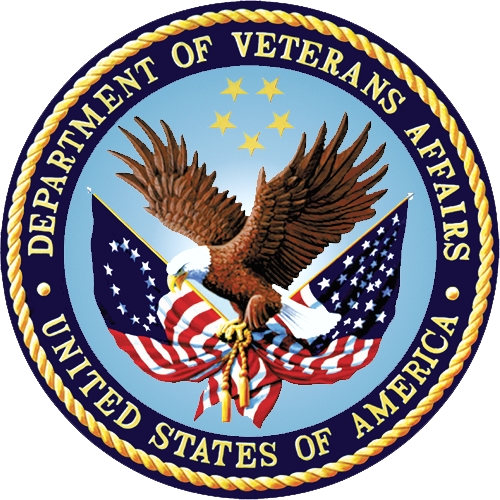 March 2022
Version 1.0Department of Veterans AffairsRevision HistoryTable of Contents1.	Introduction	11.1.	Purpose	11.2.	Audience	12.	This Release	13.	Features and Functionality	13.1.	Enhancements Implemented and Defects Fixes	14.	User Documentation	25.	Known Issues	2Table of TablesTable 1: Enhancements and Defects Fixes	1IntroductionDepartment of Veterans Affairs (VA) has a need to improve the efficiencies of the outpatient medical scheduling processes through improved visibility of information. VA has created a comprehensive scheduling solution to modernize the Veterans Health Information Systems and Technology Architecture (VistA) Scheduling (VS) product.PurposeThe purpose of this document is to provide a summary of the enhancements and defect corrections that make up VS Graphical User Interface (GUI) Release 1.7.20.1. The release software package is comprised of the following:VS GUI application 1.7.20.1VistA M patch SD*5.3*807AudienceThis document targets the administrators and users of the VistA Scheduling package.This ReleasePlease see Features and Functionality for a summary of the enhancements and defect corrections implemented with VS GUI Release 1.7.20.1 and VistA patch SD*5.3*807.Features and FunctionalityThe following subsections describe the features included in the VS GUI 1.7.20.1 package and VistA patch SD*5.3*807.Enhancements Implemented and Defects FixesTable 1 lists the enhancements implemented and defects corrected in VS GUI Release 1.7.20.1. The work item ID is the Jira issue number.Table 1: Enhancements and Defects FixesUser DocumentationThe documentation distributed with VS GUI Release 1.7.20.1 is available for download from the VA Software Document Library (VDL).Known IssuesAll known issues resolved by this release were documented in ServiceNow tickets and/or Jira issues as part of the ongoing, post-warranty, sustainment effort. Appropriate issues, workarounds, and step by step resolutions are documented in Knowledge Base articles and included in the searchable ServiceNow Knowledge Base hosted by the VA Enterprise Service Desk (ESD).DateVersionDescriptionAuthor03/21/20221.0Incremented to 1.7.20.1LibertyITS03/10/20220.3Added VSE-2577 and 2578Liberty ITS03/09/20220.2Added VSE-2552 and VSE-2560Liberty ITS03/08/20220.1Baseline for VS GUI 1.7.20.0 and SD*5.3*807Liberty ITSWork Item IDSummary of ChangeVSE-178Tasks Tab - Appointment CalendarVSE-179Tasks Tab - Calendar Appointment Selected ItemVSE-182.NET: Patient Information - Remediate 508 findings in Patient Information formVSE-183.NET: Patient Eligibility - Remediate 508 findings in Patient Eligibility formVSE-264.NET: Discovery: Special Needs/Preferences not updating ProblemVSE-294.NET Discovery: Null Reference Exception when using Trace Log Viewer SearchVSE-1705VistA: INC19650386 Issue with ClinicVSE-2114.NET GUI; VVS appointments converting to incorrect time zonesVSE-2262VistA: Create READ RPC for CLINIC STOP (#40.7) FileVSE-2263VistA: Update SDES GET APPTS BY PATIENT RPCVSE-2312VistA: Update SDEC GETVVSMAKEINFO JSON to return single offset for time zoneVSE-2315.NET: Update front end to use SDEC GETVVSMAKEINFO JSON single offset for time zoneVSE-2319VistA: Update SDES GET INSURANCE VERIFY REQ RPCVSE-2327VistA: Add SDES GET USER INFO to SDECRPC menu optionVSE-2341VistA: Update SDES SET APPT CHECK-IN STEP RPCVSE-2350VistA: RPCs should return empty arrayVSE-2351VistA: Create an SDES RPC to return current patch numberVSE-2354VistA: Create new RPC to get User Profile by DUZVSE-2370.NET GUI - Unhandled Exception Crashes GUI on CheckinVSE-2552Block and Move - Expand Entry of New APPT shows incorrect PIDVSE-2560Block and Move: When using Block and Move on a Recall Request, the PID does not populate in the Make Appointment window for the moved appointmentVSE-2577 View Appointment from Calendar Grid does not display PID - VA USDS Jira (max.gov)VSE-2578Recall Appointments: Cancel Appointment from Calendar Grid shows date of appointment as PID, rather than PID - VA USDS Jira (max.gov)